Мастер спорта СССР по спортивной гимнастике.Образование. Высшее. ТГПИКвалификация : учитель начальных классовРИНХКвалификация: ведение профессиональной деятельности в области ФКиСДиплом 180000035047Работает в МБУ «СШ №1» с 1 сентября 2010г.  года – тренер по эстетической гимнастике.Результат деятельности. Тренер обладает высокой профессиональной компетентностью, которая позволяет ей реализовать творческие инициативы по физическому совершенствованию, укреплению здоровья, становлению спортивного мастерства воспитанников.Для достижения своей цели в процессе тренерской работы Вехова Л.Н. решает следующие задачи:Развитие творческого потенциала у обучающихся. Особое внимание уделяет таким качествам как активность, любознательность, оптимизм, гибкость мышления, самостоятельность. Овладение школой движения, развитие координационных и кондиционных способностей, улучшение осанки.Формирование знаний о личной гигиене, режиме дня, влиянии физических упражнений на состояние здоровья, работоспособности и развитие двигательных способностей.Пропаганда здорового образа жизни среди воспитанников и их родителейМЕТОДИЧЕСКИЙ  ПАСПОРТтренера-преподавателяМБУ «СШ №1»ВЕХОВА ЛЮБОВЬ НИКОЛАЕВНАЭстетическая гимнастика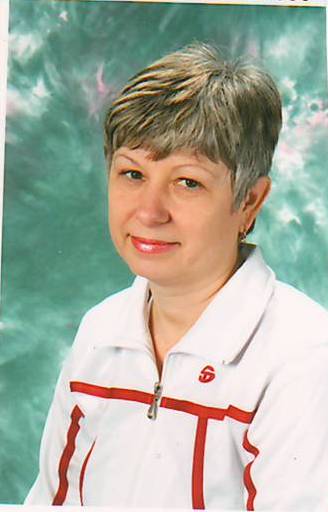 